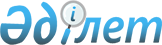 О признании утратившим силу постановления Правительства Республики Казахстан от 11 июля 1996 года N 893Постановление Правительства Республики Казахстан от 25 января 2005 года N 58      Правительство Республики Казахстан ПОСТАНОВЛЯЕТ: 

      1. Признать утратившим силу постановление  Правительства Республики Казахстан от 11 июля 1996 года N 893 "О мерах по улучшению обеспечения инвалидов специальными средствами передвижения" (САПП Республики Казахстан, 1996 г., N 30, ст. 277). 

      2. Настоящее постановление вступает в силу со дня подписания.       Премьер-Министр 

      Республики Казахстан 
					© 2012. РГП на ПХВ «Институт законодательства и правовой информации Республики Казахстан» Министерства юстиции Республики Казахстан
				